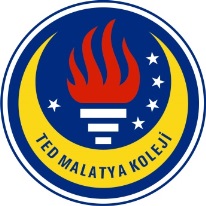 TED MALATYA KOLEJİ2016-2017 Eğitim & Öğretim Yılı Aralık Ayı								31.12.2016İngilizce GünlüğümüzSayın Velimiz,4. Sınıf öğrencilerimiz 2016-2017 Eğitim ve Öğretim yılının Aralık ayıiçerisinde İngilizce derslerinde: 3. Ünite ‘’School Life’’kapsamında;Kelime ve DilBilgisi olarak;Üniteye  ilişkin tüm kelimeler ve dilbilgisi yapıları öğretildi: ‘’Present Simple: Affirmative/Negative/Question/Short Answers’’, ‘’Adverbs of Frequency:often,usually,always,sometimes,never’’ Ünite içerisindeki tüm kelimeler  açıklanarak öğretildi ve deftere yeni kelime hazinesi şeklinde yazıldı:cuddly,geography,lonely,plant,pleased,project,scary,stay,wash,fix,carry,touch,give,art,computer studies,history,maths,science,library,lucky,map,move,open air,pack up,roof,bookcase,classmates,packed lunch,playground,uniform      Okuma Becerisi olarak;Her yeni okuma parçası üzerinden kısa okumalar yapılmıştır.Dinleme Becerisi olarak;Üniteye ilişkin dinleme aktiviteleri yaptırılmıştır.Video olarak;Ünite bazındaki kelime ve yapıları içeren video izlenmiştir. Konuşma Becerisi olarak;Her ünite bitiminde örnek konuşmalar yaptırılmıştır.Yazma Becerisi olarak; Workbooktaki aktiviteler üzerinden yazma becerileri geliştirilmeye çalışılmıştır.Öğrenciler cümleleri doğru biçimde kelime sırasına göre düzenlemeyi öğrenmiştir.Hayallerindeki okul hakkındaki düşüncelerini bir paragraf halinde sorular doğrultusunda yazmışlardır.Öğrenciler 3. üniteye ait kelimelere ilişkin cümleler kurmuşlardır.Kazanım fasikülleri gurupça birebir hatalar ve eksikler üzerinden kontrol edilip incelenmiştir.Ödevlendirme ve Proje:Workbooktan düzenli olarak 3. Ünitenin alıştırmaları verilmiştir.Kazanım fasikülleri ödev olarak verilip sınıfta birebir hatalar ve eksikler üzerinde gurupça durulmuştur.2. İngilizce Yazılı Sınavı yapıldı.3. Ünitedeki tüm deftere yazılmış olan yeni kelimeler Kelime Kavanozlarına/Kutularına hazırlanıp atıldı ve kontrol amaçlı her haftasonunun akabindeki ilk ders başı yarışma konseptinde kontrol edildi. Konuşma Dersi:Öğrenciler bir şehre ait yer ve yön tanımlamalarını öğrendiler:opposite, next to, near, far from, below, shopping centre, square, underground station, hotel, restaurant, Museum, bank, zebra crossing, traffic light, bus station. Ayrıca şehirde güvenli bisiklet sürülmesi konusu tartışıldı.Farklı üç boyutlu şekiller ve binalar içerisinde bunların tanımlamalarını öğrendiler:Sphere, cylinder, cone, cube, pyramid..Meslekler hakkında konuşuldu.Ayrıca yabani ve evcil tüm hayvanlara saygıyı tartıştılar.Yardım teklifi ve bu teklife cevap vermeyi öğrendiler.İNGİLİZCE ZÜMRESİ 